Para qualquer informação por favor contacte o escritório da nossa paróquia: 732- 254-1800 linha 15 em Português.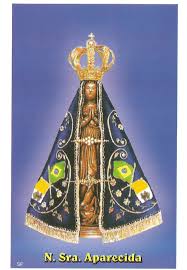 A secretaria Humbelina estará no escritório da paróquia para atender em Português, nas segundas-feiras e quartas-feiras, das 9:00 AM-3:00 PM e sextas-feiras das 9:00AM-2:00PM.REGRAS PARA MARCAR BAPTIZADOS O Pe. Damião pede que ao marcarem Baptizados, por favor faze-lo com pelo menos 3 meses de antecedência (pelo menos 1 ano de antecedência para casamentos) para terem tempo de adquirirem toda a documentação necessária. Devem estar registados e assistirem a’ Missa e ajudarem nas despesas da nossa paróquia (usarem o sistema de envelopes de ofertório) por pelo menos 3 meses antes da marcação do Baptismo.Em casos especiais devem falar com ele pessoalmente. Ao escolherem padrinhos ou madrinhas para Baptizados, Matrimónios, ou Confirmação, por favor verifiquem se estes têm os sacramentos necessários (Baptizado, Primeira Comunhão, Confirmação). Se forem casados devem ter sido casados pela Igreja. Se divorciados, o casamento deve ter sido anulado pela Igreja. O Pastor da nossa paróquia também pede que devem comprovar que estão registados e que sejam participantes numa paróquia Católica a’ mais de 3 meses. Padrinhos e Madrinhas devem servir de bons exemplos, serem pessoas de Fé, e participantes na Igreja.NOVENA EM PREPARAÇÃO PARA O NATALNeste período do Advento, estão se formando os grupos da Novena do Natal. Sob o manto protetor da Virgem Maria, a família se reúne para rezar, conviver, conversar e refletir sobre a família, como presente de Deus para toda a humanidade. Os livros da Novena já chegaram para podermos acompanhar as reflexões e varias orações. Podemos acompanhar o livro em família ou em grupos. Se ainda não participa de um destes grupos e quer preparar-se melhor para a Vinda do Senhor Jesus, procure se informar no escritório da paroquia ou com algum membro dos grupos de oração ou da Irmandade de Fátima. ----------------------------------------------------------------------------------ENVELOPES DE OFERTORIO DE OUTRA COMPANHIAA nossa Paroquia ira’ usar uma outra companhia de envelopes de ofertório. Poderemos usa-los como de costume.Queremos lembrar que os envelopes de ofertório deverão ser usados para podermos comprovar que frequentam a Missa e que são membros ativos da Igreja. Obrigado!----------------------------------------------------------------------------------Nossa Despensa de Tempo, Talento, & TesouroOfertório de 03 e 04 de Dezembro 2016Coleta: $6,533.50, ofertas pelo correio: $967.00Coleta total: $7,500.00 Coleta Diocesana (Clero e religiosos aposentados): $1,866Muito obrigado a todos pela vossa generosidade e sacrifício! INTENÇÕES DAS MISSAS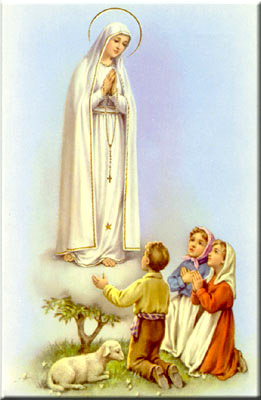 +Sábado 10 de Dezembro- Joaquina de Jesus e esposo +Domingo 11 de Dezembro- Maria de Jesus Tendeiro e esposo +Quarta-feira 14 de Dezembro- Vitorina de Jesus Ferreira+Sábado 17 de Dezembro- Idália Fernandes+Domingo 18 de Dezembro- Joaquina Rosa Araújo----------------------------------------------------------------------------------O MISTERIOSO MANTO DA VIRGEM DE GUADALUPE, NO MÉXICONo dia 7 de maio de 1979 o prof. Phillip Serna Callahan, biofísico da Universidade da Flórida, junto com especialistas da NASA, analisaram a imagem. Eles queriam saber se a imagem é uma fotografia. Para a surpresa da equipe, a imagem não era uma fotografia, pois não há impressão no tecido. Eles tiraram mais de 40 imagens em infravermelho para verificar mais a fundo a pintura. Constataram que a imagem não está colada ao manto, mas se encontra 3 décimos de milímetro distante da tilma. Verificaram também que, ao aproximar os olhos a menos de 10 cm da tilma, não se vê a imagem ou as cores dela, mas só as fibras do manto.Talvez o que mais intriga os cientistas sobre o manto de Nossa Senhora de Guadalupe são os olhos dela. Em 1929 o fotógrafo Alfonso Marcué Gonzalez descobriu uma figura minúscula no olho direito, desde então não cessam de aparecer as surpresas.Os olhos da imagem são muito pequenos e as pupilas deles, naturalmente são ainda menores. Nessa superfície de apenas 8 milímetros de diâmetro aparecem nada menos de 13 figuras!José Aste Tonsmann, engenheiro de sistemas da Universidade de Cornell e especialista da IBM no processamento digital de imagens, dá três motivos pelos quais essas imagens não podem ser obra humana:1. Porque elas não são visíveis para o olho humano, salvo a figura maior, de um espanhol. Ninguém poderia pintar silhuetas tão pequenas;2. Não se consegue averiguar quais materiais foram utilizados para formar as figuras. A imagem da Virgem não está pintada e ninguém sabe como foi estampada no manto de Juan Diego;3. As treze figuras se repetem nos dois olhos. E o tamanho de cada uma delas depende da distância do personagem em relação ao olho esquerdo ou direito da Virgem.Esse engenheiro ficou seriamente comovido ao descobrir que, assim como os olhos da Virgem refletem as pessoas diante dela, os olhos de uma das figuras refletidas, a do bispo Zumárraga, refletem por sua vez a figura do índio Juan Diego abrindo sua tilma e mostrando a imagem da Virgem. Este fenômeno só é possível em olhos de pessoas vivas.Qual o tamanho desta imagem? Um quarto de mícron, ou seja, um milímetro dividido em quatro milhões de vezes. Quem poderia pintar uma figura de tamanho tão microscópico? Mais ainda, no século XVI.Nossa Senhora de Guadalupe, rogai por nos’! 